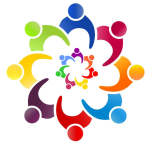 ООО «ИНФОРМАЦИОННО-ДЕЛОВОЙ ЦЕНТР «ПЕРСПЕКТИВА»МОЛОДЕЖНАЯ НАУЧНО-ОБРАЗОВАТЕЛЬНАЯ АКАДЕМИЯ «ИННОВАЦИЯ»302014, г. Орел, Карачевское шоссе, 100, оф. 69 тел. 8-(4862)-63-07-08, 8-(4862)-63-09-89www.perspectiva.pro   e-mail: perspectiva.89@ya.ruПроректору по дополнительному образованиюМНО академии «ИННОВАЦИЯ»О. А. Черкасовойот __________________________________________________(ФИО полностью)ДОПОЛНИТЕЛЬНОЕ ОБРАЗОВАНИЕ ДЕТЕЙ(СТУДЕНТЫ)заявление.Прошу зачислить в число ОБУЧАЮЩИХСЯ по дополнительной программе СЛЕДУЮЩЕГО ПРОФИЛЯ:(МЕДИЦИНСКОГО, ФИЛОЛОГИЧЕСКОГО, ФИЗИКО-МАТЕМАТИЧЕСКОГО, КОМПЬЮТЕРНО-МАТЕМАТИЧЕСКОГО, ИСТОРИКО-ОБЩЕСТВОВЕДЧЕСКОГО)ПО ПРЕДМЕТУ/АМ _________________________________________________________________________________________________________________________________________________________________ (ФИО)    в МОЛОДЕЖНУЮ НАУЧНО-ОБРАЗОВАТЕЛЬНУЮ АКАДЕМИЮ «ИННОВАЦИЯ».О себе сообщаю дополнительные сведения:Дата и место рождения: «____» ____________ ______г., __________________________________________.Паспорт: серия  _________ № _________, выдан «_____» ______________ ________г._______________________________________________________________________________________________________________________________________________________________________________________(кем выдан)ВУЗ № _______ город ______________________ область _______________________________________Место проживания, контактный телефон, эл.почта, соцсети: ________________________________________________________________________________________________________________________________________________________________________________________________________________________________________________________________________________________________________________________ФИО родителей/телефон__________________________________________________________________________________________________________________________________________Сведения персональныеЯ, ________________________________________________, даю  согласие  на  обработку моих  персональных данных в соответствии с Федеральным Законом РФ № 152-ФЗ «О персональных данных» от 27.07.2006 г. Согласие дается мною с целью использования данных в образовательном процессе, а также в целях функционирования информационной системы обеспечения и мониторинга учебного процесса, научно-методической и финансово-хозяйственной деятельности Академии в соответствии с требованиями действующего законодательства РФ.Согласие распространяется на следующую информацию:фамилия, имя, отчество;дата рождения;паспортные данные;место работы, должность;домашний адрес (место регистрации, проживания), контактный телефон (домашний, мобильный);адрес электронной почты (e-mail);СНИЛС, ИНН, фото, видео_____________________________________________________________________________________С Уставом, Лицензией на право ведения образовательной деятельности, другими документами, регламентирующими организацию образовательного процесса, ознакомлен(а).Дата «____» ______________ 201__ г.		   		  Подпись _________ /_______________/Местонахождение базы данных информации: РФ, Орловская область, г. Орёл, Карачевское шоссе, д. 100, пом. 69